Szczecin dnia 25.04.2024r.Opis  istniejących rozwiązań   - załącznik 1 ADotyczy: uzupełnienie informacyjne do wniosku na opracowanie dokumentacji  na rozdziału wód opadowych i sanitarnych obiektu Stowarzyszenia „Feniks” przy            ul. Zamkniętej 5 w Szczecinie .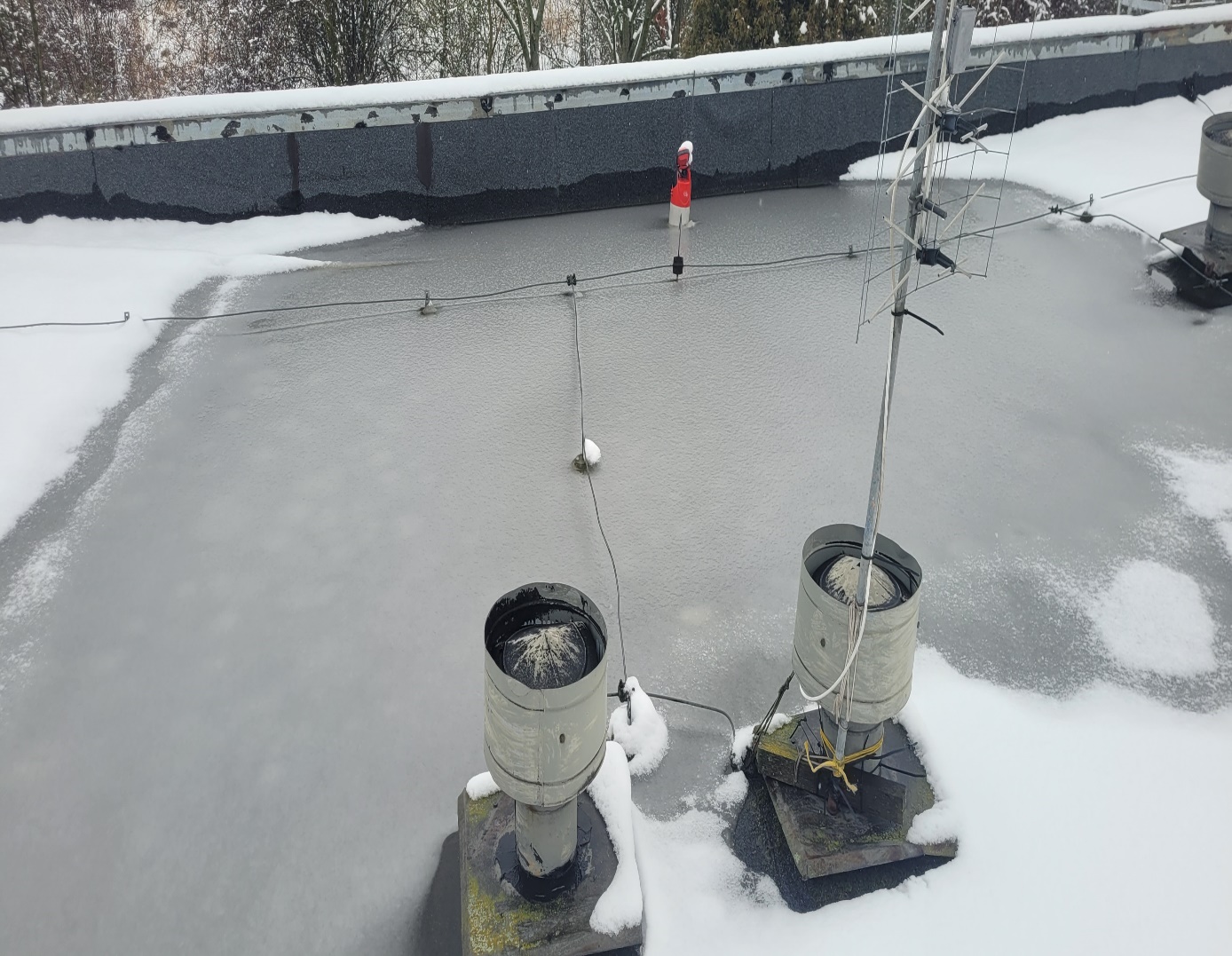 Konstrukcja dachu odwróconego – wskazane miejsce do sposób odwodnienie powierzchni dachu prowadzonego  rurami wbudowanymi wewnątrz budynku.  Z powierzchni dachu odwodnienie wpustami w czterech miejscach .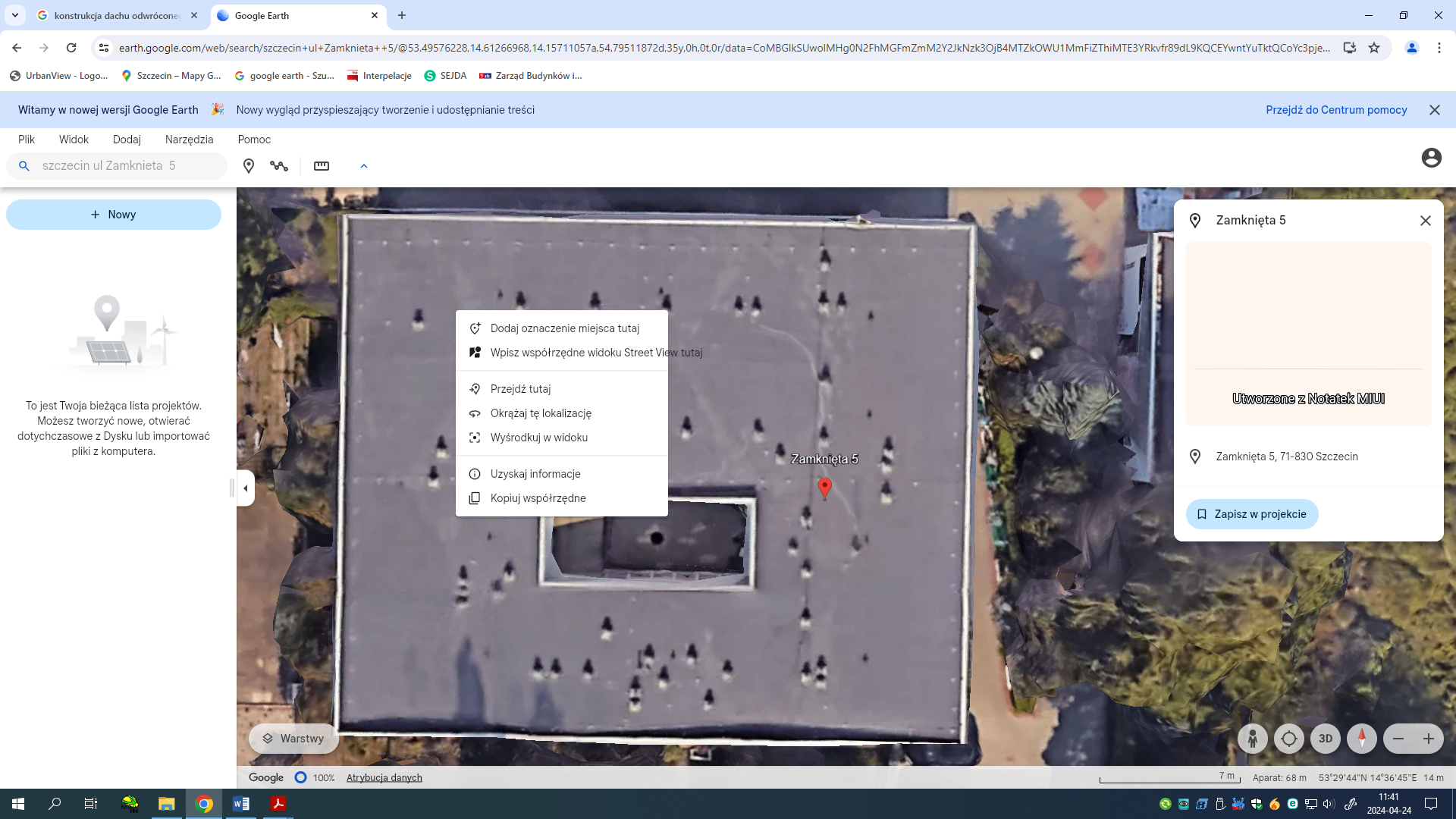 Miejsca wpustów dachowych odwodnienia  dachu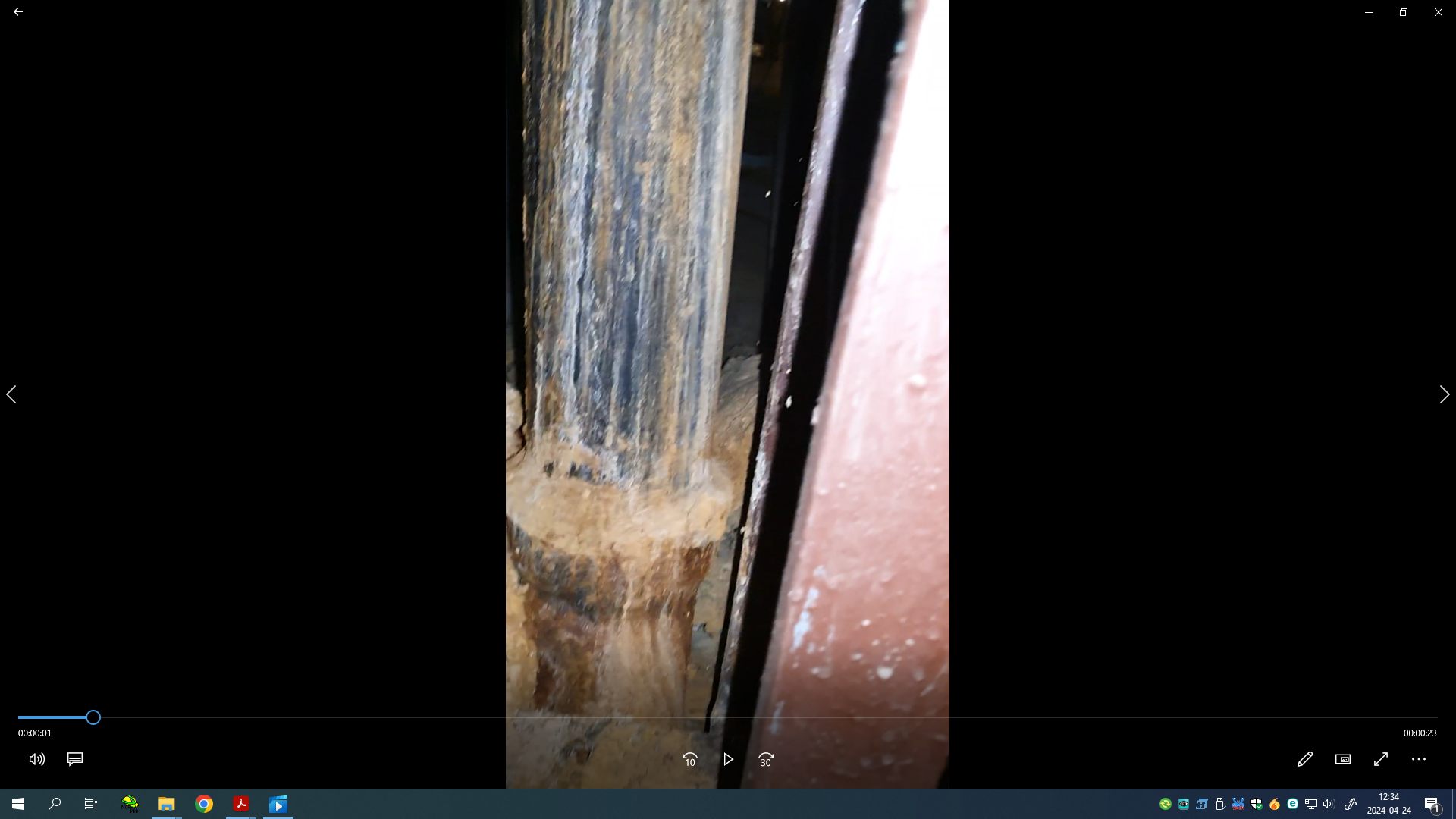 ZBiLK nie dysponuje dokumentacją budowlaną tego obiektu.Wody opadowe z wpustów prowadzone poprzez przestrzeń (stropodach-sufit podwieszony)  i dalej przy słupach będących konstrukcją nośną obiektu do powierzchni posadzki . Przebieg trasy instalacji pod posadzkowej jest nieznany. Zachodzi obawa o włączeniu zrzutu  wód opadowych do istniejącej, pod posadzkowej instalacji kanalizacji sanitarnej. Stąd zachodzi konieczność wykonania inwentaryzacji sieci istniejących kanalizacji wewnątrz obiektu. Opracowana i wykonana inwentaryzacja rzutować będzie na opracowanie dokumentacji i sposobu rozdziału kanalizacji sanitarnej i deszczowej wewnątrz obiektu. Kosze wpustu z dachu włączone do rury żeliwnej. W pomieszczeniach rury prowadzone w szachtach. Przyjęte rozwiązanie będzie pomocne w rozwiązaniach budowy/rozdziału tych instalacji i wyprowadzenie ich na zewnątrz obiektu. Ważnym jest rozwiązanie zrzutu wód opadowych z dachu i wyprowadzenia jej na zewnątrz obiektu mając na uwadze konstrukcję obiektu.Pozostałe informacje i wymogi zgodne z opisem w przedmiocie zamówienia.